Муниципальное бюджетное общеобразовательное учреждение«Основная общеобразовательная школа с.Еланка»Балаковского района  Саратовской области2012-2013 учебный годУчастие 8 класса в работе по благоустройству памятника участникам ВОВ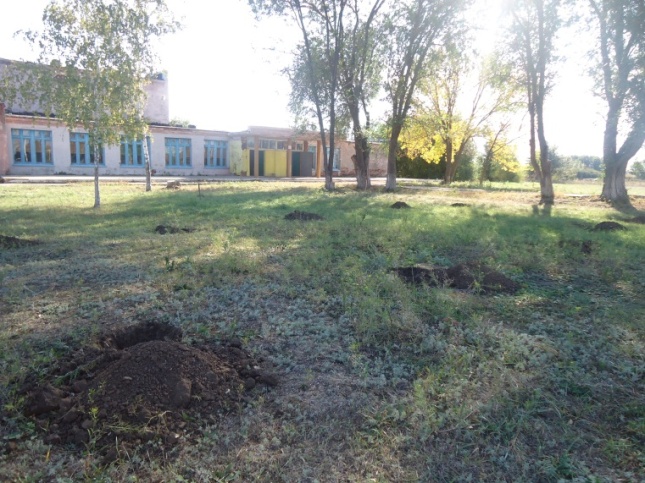 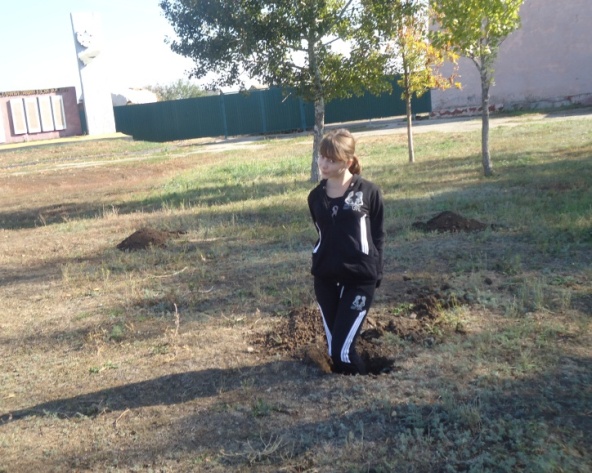 Перед сельским Домом Культуры помогали разбивать        Сначала  выкопали ямки«Парк Победы»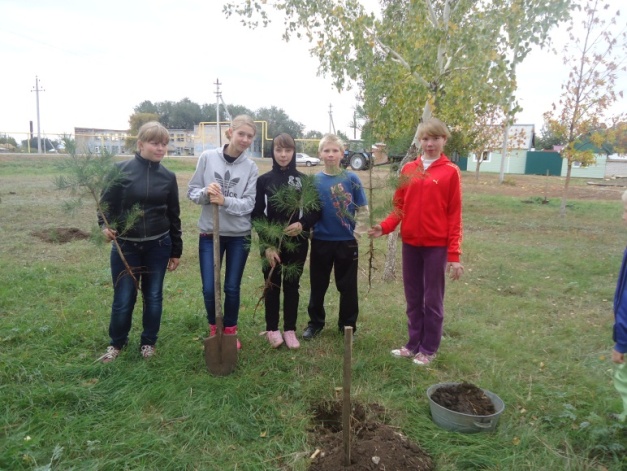 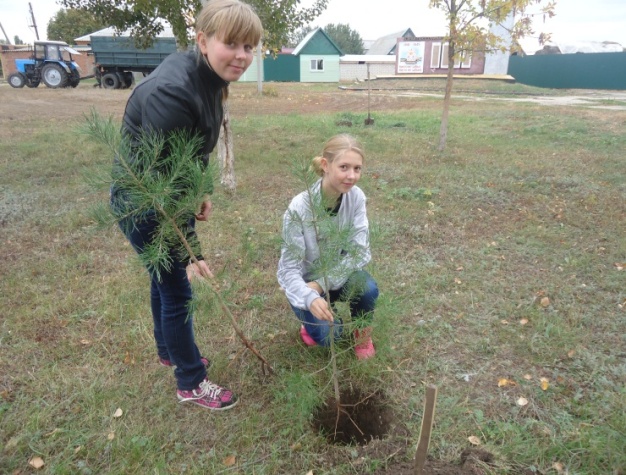 С питомника привезли саженцы сосны и берёзы                      Растите большими и пушистыми!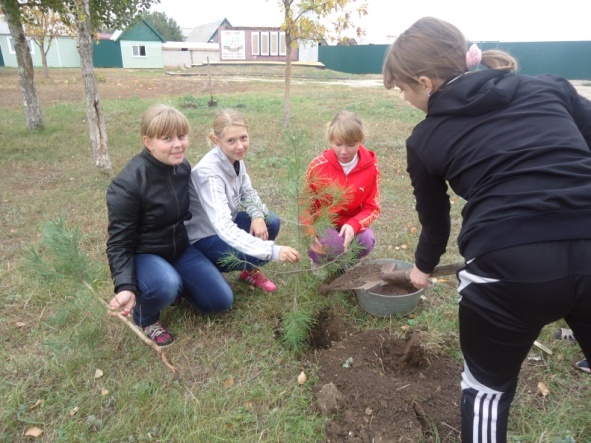 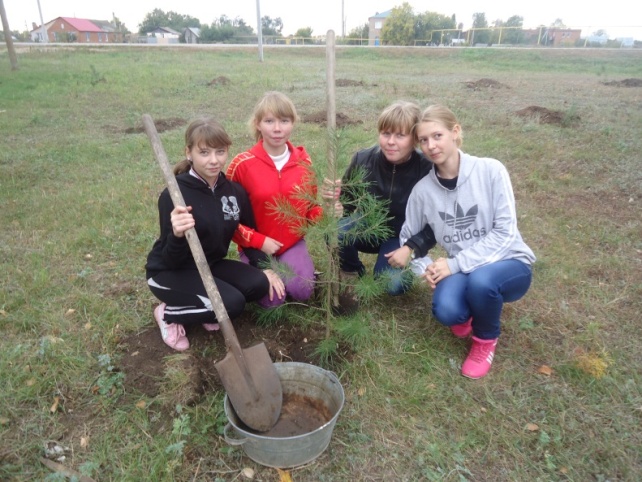 Трудная эта работа ….                                                           Но до чего же благодарная!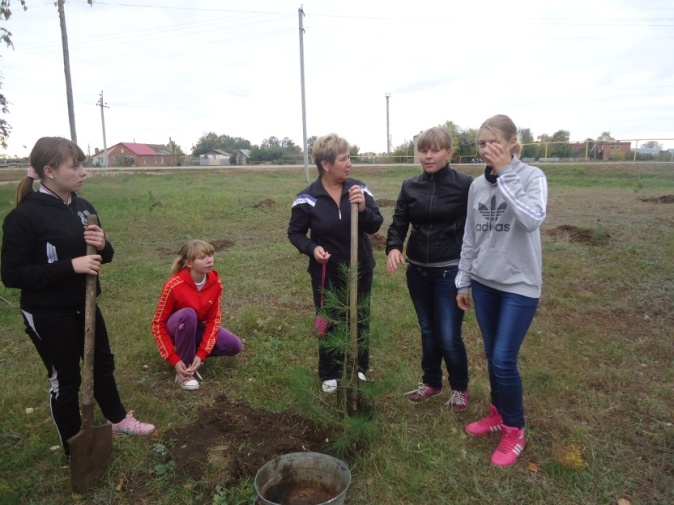 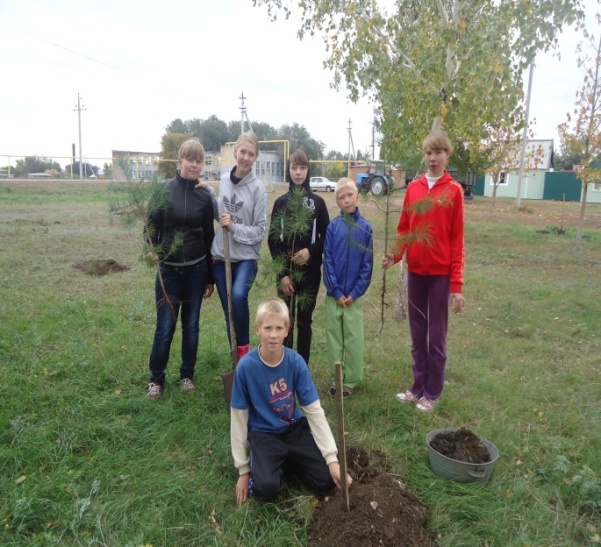 У каждого «своё» дерево, у классного руководителя тоже                    Парк вырастит вместе с нами